Community Grants 2020Application FormCommunity Grants 2020 Application FormContact detailsWho is the key contact for your project?Name of Individual:  Do you identify as Aboriginal and/or Torres Strait Islander?  Yes       No Name of community group or organisation:Does your group or organisation have more than 50% participation by those identifying as Aboriginal and/or Torres Strait Islanders?   Yes       No  	ABN:GST registered?	  Yes       No  		Incorporated?   Yes       No Phone/ Mobile:      				Best time to call:  Email:  						Preferred contact method:   Phone      Email Postal address: Is there another organisation / individual involved i.e. partner or auspice organization?Name of Organisation / Individual:  ABN: GST registered?	  Yes       No  		Incorporated?   Yes       No Postal address:  Nominated contact person for this project:  Phone/ Mobile:      				Best time to call:  Email:  						Preferred contact method:   Phone      Email Postal address: Project Details What are the details of your proposed project?Project Title:  Proposed location - Lot and Plan numbers/street address 
This can be obtained from your Council or a map can be attached to this application. Note: if the location is on private land, a landholder letter of permission is also required.Start date: End date: 
Assessment CriteriaAssessment Criteria A Please provide a summary of your project and what you’d like it to achieve? (max 200 words)Please provide a brief description of your project in terms of the significance of the site/s, species targeted, and how it will enhance the following, where applicable:-soil biodiversity vegetation agricultural systems. (max 300 words) For details about the Regional Land Partnership outcomes, please refer to section 1 of the Community Grant Guidelines 2020.Assessment Criteria B Project design How will you undertake the work and collect relevant data for project monitoring and reporting?Please provide a short history of similar projects carried out on this site, if relevant, (including details of dates, funding source/s, and types of activities). How will your project be maintained in the long term?Community engagementHow will your project involve other stakeholders (individuals and organisations) in the community? Include a financial value for their contribution in the Project Budget table and include any letters of support with your submission.
Workplace health and safetyHow will you ensure that you provide a safe and healthy work environment for the community?Funding acknowledgement and communicationBriefly explain how you plan to acknowledge the funding and communicate about the project with others? Assessment Criteria C Please provide a brief summary of your skills and experience, and ability to undertake the project. (max 300 words) Project Budget EstimateCostings do not need to be exact but reflect the planned expenditure (add more lines if required)Application Checklist	  Contact Details	  Project Details 	  Assessment Criteria	  Project Budget Estimate
Attachments	  Landholder letter of approval	  Stakeholder letter/s of supportSubmitting your ApplicationPlease submit your request for funding (application form) including relevant attachments to Lisa.DelRiccio@fba.org.au  or  Bethlea.Bell@fba.org.au 

If you would like to arrange to deliver the application in person, please call 4999 2800 to arrange a time with our Community Participation Officer in the FBA office closest to you. Questions?The Fitzroy Region map depicting eligible project location Examples of past projects undertaken in partnership with our communityFor further support please contact FBA for advice by phone or email: Lisa Del Riccio (Community Participation Officer – Gladstone)	
Ph: 0448 329 514	Email: Lisa.DelRiccio@fba.org.au
Bethlea Bell (Community Participation Officer – Rockhampton)		
Ph: (07) 4999 2832	Email:  Bethlea.Bell@fba.org.au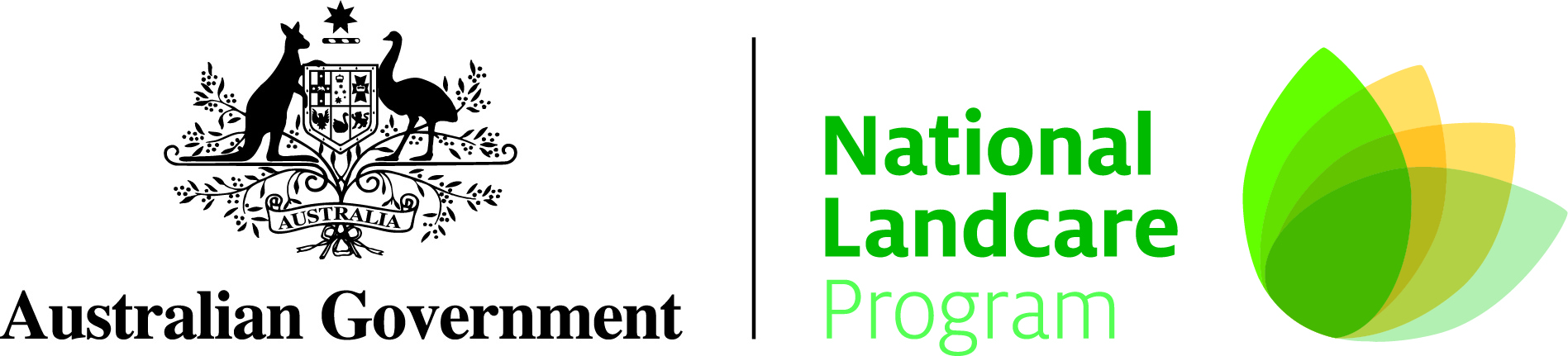 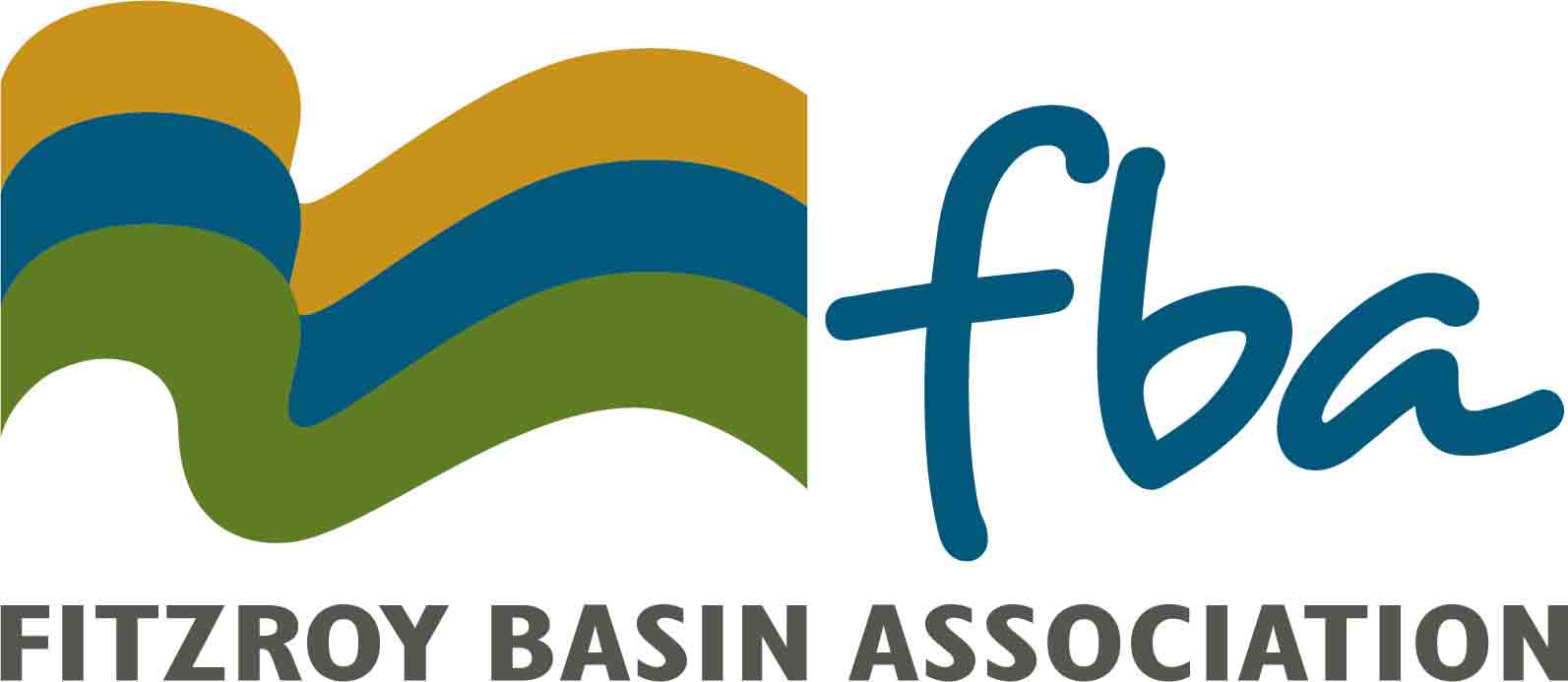 Activity/ ItemDetail Payments PaymentsActivity/ ItemDetailOur contribution (in-kind)FBA Funding soughtSUBTOTAL per payee (ex GST)SUBTOTAL per payee (ex GST)TOTAL (ex GST)TOTAL (ex GST)